“As Little Sisters of the Poor, we care for the elderly poor in the spirit of humble service which we have received from Jeanne Jugan. We welcome the elderly as we would Jesus Christ himself and serve them with love and respect until death.”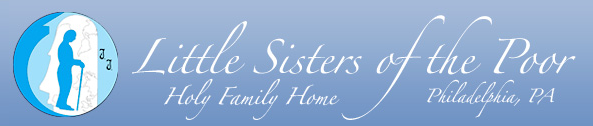 “Be kind, especially with the infirm. Love them well . . .Oh yes! Be kind. It is a great grace God is giving you.In serving the aged, it is He Himself whom you are serving.”Jeanne Jugan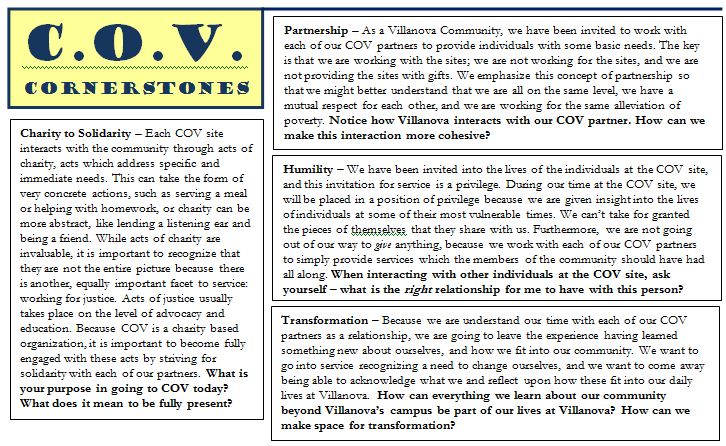 